3Qw123qas23zzz  0000000000000000000000000000000000000000000000000000000000000000000000000000003.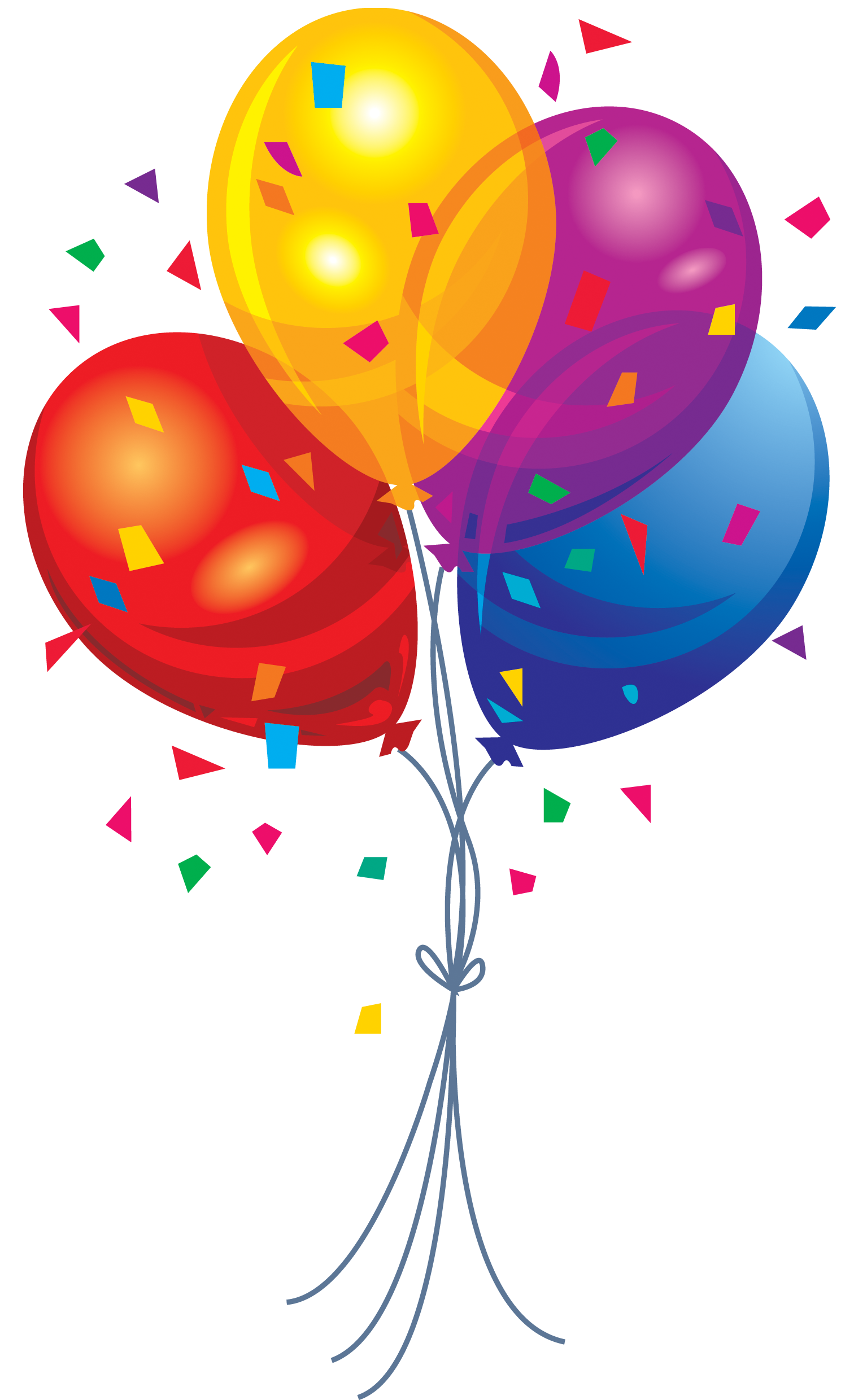 OUR LOCAL COMMUNITYRehoboth Christian Ministries regrets to announce that the Pork Roast usually held in early June will be cancelled this year.  Due to the uncertainty of health restrictions, we feel this is the best decision for the safety of everyone.   We look forward to next year in hope that we can invite you to dinner then.Rehoboth Camp Ministry- Greetings from Rehoboth Camp Ministry!  Unfortunately, we have had to cancel our summer Camp program for persons with developmental disabilities.  While this is disappointing for our many campers, families, and volunteers, it allows us to try something new!  We are turning Camp into a campground!!  We want to invite you to come out and relax by Gull Lake for a night or a few days.  There are 6 RV sites and 6 cabins available for rental.  Come and enjoy a short walk to a semi-private beach, the playground, campfires, volleyball court, soccer field, and other activities too numerous to mention in Central Alberta!  We also have full washroom and shower facilities, and dependent on restrictions, access to our spacious mess hall.  You can contact us at camp_rentals@rcmflourish.ca or 587-582-6881 to book your spot!  Thank you again for your ongoing support!Lethbridge Pregnancy Care Center- The Lethbridge Pregnancy Care Centre offers compassionate support and education for those facing unplanned pregnancy and pregnancy related losses.  Join us in supporting this ministry through the Baby Bottle Campaign.  The goal is to get 1,000 bottles supported, at $25/bottle, between Mother’s Day and Father’s day! Due to the current restrictions, the campaign is being hosted online through the website, lethbridgepregcentre.com/BabyBottles. You can also donate through cheque at Box 935, Lethbridge, AB, T1J 3Z8 with 'Baby Bottle Campaign' in the memo.CHRISTIAN COMMUNITY & AROUND THE WORLDAt-home Faith Formation Tip - The Practice of Wonder: The faith practice of wonder helps us glimpse with surprise just how creative, faithful, good, big, and present God is. Each day this week, look for at least one of these God-glimpses and share them with someone. (For more on faith practices from Faith Formation Ministries, visit crcna.org/FaithFormation/Practices.New Resources for the Practice of Wonder - Wonder helps us “glimpse with surprise just how creative, faithful, good, big, and present God is.” We invite you to explore these new resources for the faith practice of wonder from the Faith Practices Project! Find them at crcna.org/FaithPracticesProjectGROUNDWORK: DISCIPLESHIP DURING LIFE'S TRAGEDIES - What happens to our discipleship while we experience grief, pain, frustration, anger, and the many other emotions we experience during these times? Join Groundwork as we study Job 1:13-22, Psalm 56:8, 1 Peter 5:7, and Job 42:10-11 to stay the course of discipleship during life’s tragedies. Listen now at GroundworkOnline.com and subscribe to Groundwork's weekly emails for future episodes.GOD’S CALL FOR JUSTICE - Check out this week’s kids’ devotion at www.kidscorner.net. God saw injustice in Israel. Through the prophet Isaiah, God spoke out against their wrong. He protested to help the Israelites make a change! Will you join God in his call for justice? Listen now at kidscorner.net and subscribe to KC’s weekly emails for all the new content.